Federazione Italiana Sports Acrobatici e CoreograficiMODULO ISCRIZIONE CORSO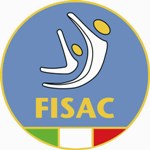 Il/La sottoscritto/a ________________________________________________________________Nato/a a ____________________________________________ il _________________________Residente a ____________________________________________CAP____________________via ___________________________________________________________n° ______________Telefono _________________________Cellulare    _____________________________________N° tessera FISAC (se in possesso). ______________________   N° tessera di altra federazione o ente sportivo  (se in possesso specificarlo)____________________________________________Società di appartenenza __________________________________________________________Codice fiscale ______________________________ e-mail _______________________________CHIEDE di partecipare al Corso di FORMAZIONE e AGGIORNAMENTO per TECNICI e GIUDICI di Teamgym - Mini Trampolino – Tumbling  28-29 novembre 2015 presso Dinamic Gym di Gorizia.Il corso avrà un costo di € 30,00 e ci sarà la possibilità di alloggiare, su richiesta, per chi venga da lontano.							Firma_________________________Data _____________________Da inviare entro il 15 novembre 2015 all’indirizzo e-mail :   dinamicgym.go@gmail.com